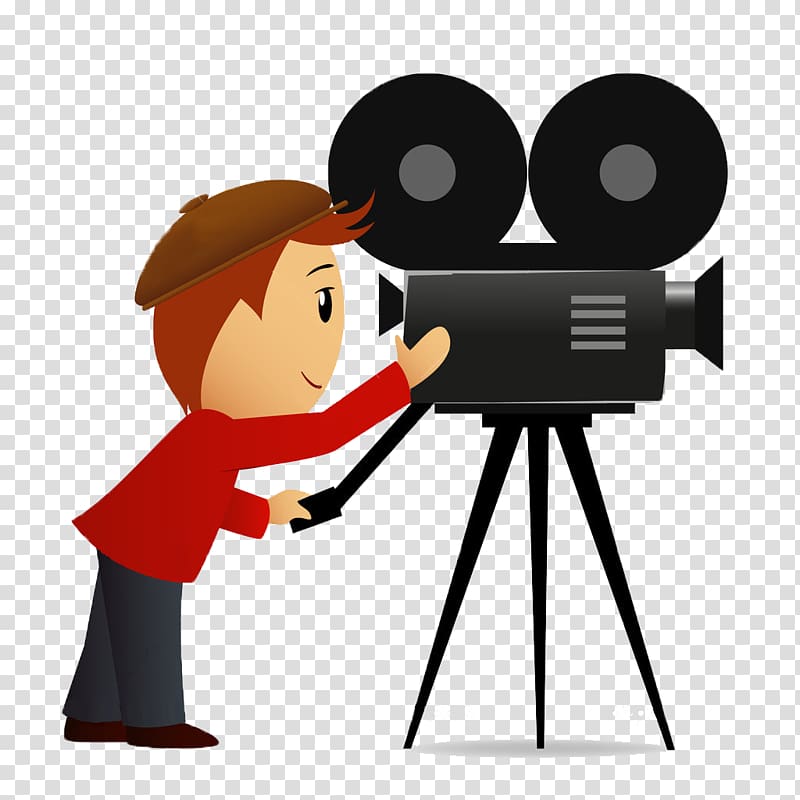 2020 год только начался, а мы уже можем увидеть много интересных фильмов, которые заставляют, и смеяться и плакать. Хочется выделить несколько фильмов для вас, дорогие читатели, которые оказались достойны моего внимания, и попали в список одних из любимых фильмов.ЛЁД 2 (2020). Этот фильм заставит вас переживать за героев, некоторые моменты доведут до слёз. Что происходит в сказках после свадьбы принца и принцессы? Фигуристка Надя и хоккеист Саша поженились и больше всего на свете мечтают о ребёнке. Правда, цена, которую им придётся заплатить за эту мечту, будет невообразимо высока. Кажется, что после таких потрясений рассчитывать на счастливый конец уже невозможно. Но если вы так думаете, то вы ничего не знаете о настоящих сказках…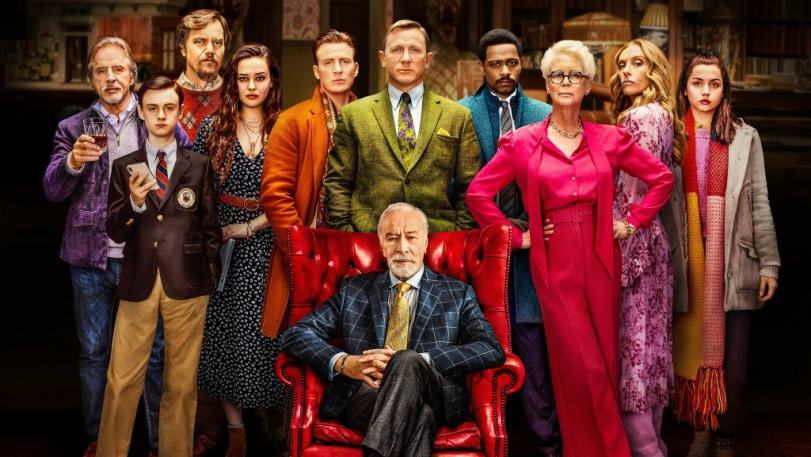 ДОСТАТЬ НОЖИ (2019). Любителям детективного жанра кино рекомендуется для просмотра. Фильм подобен «руке» знаменитой классической писательницы Агаты Кристи. Картина держит в напряжении до конца, и ты не можешь догадаться, чем всё закончится. Знаменитый автор детективов Харлан Тромби умирает во время празднования своего 85-летия, в котором участвуют его работники и родственники. На место событий прибывают детективы. Всё указывает на убийство, а значит, следователям предстоит вычислить преступника, прячущегося среди гостей…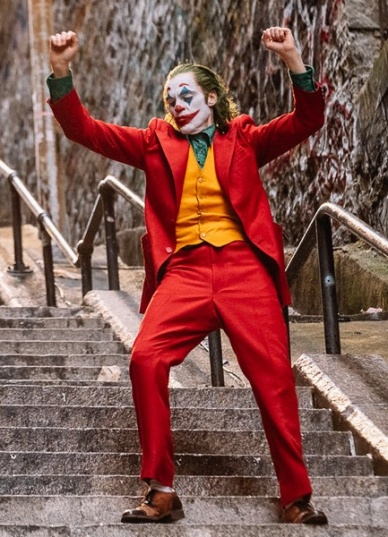 ДЖОКЕР (2019). Любителям психологического кино рекомендуется к просмотру. В фильме просматривается, как же влияет на человеческий разум и чувства внешний мир. Готэм, начало 1980-х годов. Комик Артур Флек живёт с больной матерью, которая с детства учит его «ходить с улыбкой». Пытаясь нести в мир хорошее и дарить людям радость, Артур сталкивается с человеческой жестокостью и постепенно приходит к выводу, что этот мир получит от него не добрую улыбку, а ухмылку злодея Джокера…ОДНАЖДЫ…В ГОЛЛИВУДЕ (2019). Фильм повествует о череде событий, произошедших в Голливуде в 1969 году, на закате его «золотого века». По сюжету, известный ТВ актёр Рик Далтон и его дублёр Клифф Бут пытаются найти своё место в стремительно меняющемся мире киноиндустрии…                                                        Юный журналист – Рабушко Анастасия